Comunic. n. 4A tutti i genitori Gentili genitori,anche quest’anno il nostro Istituto ha deciso di aderire all’iniziativa  “Coop per la scuola”, promosso da Coop Lombardia,  grazie alla quale potremo ricevere gratuitamente materiali multimediali, didattici e di cartoleria. Dal 15 settembre al 14 dicembre 2014  per ogni 10 € di spesa presso i punti vendita di Coop Lombardia i clienti riceveranno 1 bollino. Le famiglie e i bambini potranno consegnare questi bollini direttamente agli insegnanti o ai collaboratori scolastici. Si allega il rendiconto relativo al progetto dello scorso anno:1 stampante laser a colori1 stampante laser multifunzionaleModello minitorso umano2 kit casse acustiche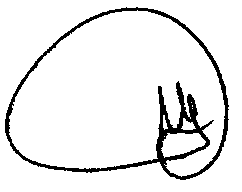 40 risme di cartaRingraziandovi per la vostra preziosa collaborazione, porgo cordiali saluti. Comunic. n. 4A tutti i genitori Gentili genitori,anche quest’anno il nostro Istituto ha deciso di aderire all’iniziativa  “Coop per la scuola”, promosso da Coop Lombardia,  grazie alla quale potremo ricevere gratuitamente materiali multimediali, didattici e di cartoleria. Dal 15 settembre al 14 dicembre 2014  per ogni 10 € di spesa presso i punti vendita di Coop Lombardia i clienti riceveranno 1 bollino. Le famiglie e i bambini potranno consegnare questi bollini direttamente agli insegnanti o ai collaboratori scolastici. Si allega il rendiconto relativo al progetto dello scorso anno:1 stampante laser a colori1 stampante laser multifunzionaleModello mini torso umano2 kit casse acustiche40 risme di cartaRingraziandovi per la vostra preziosa collaborazione, porgo cordiali saluti. Comunic. n. 4A tutti i genitori Gentili genitori,anche quest’anno il nostro Istituto ha deciso di aderire all’iniziativa  “Coop per la scuola”, promosso da Coop Lombardia,  grazie alla quale potremo ricevere gratuitamente materiali multimediali, didattici e di cartoleria. Dal 15 settembre al 14 dicembre 2014  per ogni 10 € di spesa presso i punti vendita di Coop Lombardia i clienti riceveranno 1 bollino. Le famiglie e i bambini potranno consegnare questi bollini direttamente agli insegnanti o ai collaboratori scolastici. Si allega il rendiconto relativo al progetto dello scorso anno:1 stampante laser a colori1 stampante laser multifunzionaleModello mini torso umano2 kit casse acustiche40 risme di cartaRingraziandovi per la vostra preziosa collaborazione, porgo cordiali saluti. 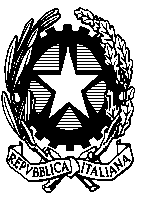 ISTITUTO SCOLASTICO COMPRENSIVO"V. MUZIO"  - BergamoVia S. Pietro ai Campi, 1 Bergamo 22/09/14Il Dirigente ScolasticoProf. Ugo PunziISTITUTO SCOLASTICO COMPRENSIVO"V. MUZIO"  - BergamoVia S. Pietro ai Campi, 1 Bergamo 22/09/14Bergamo 22/09/14Il Dirigente ScolasticoProf. Ugo PunziISTITUTO SCOLASTICO COMPRENSIVO"V. MUZIO"  - BergamoVia S. Pietro ai Campi, 1 ISTITUTO SCOLASTICO COMPRENSIVO"V. MUZIO"  - BergamoVia S. Pietro ai Campi, 1 ISTITUTO SCOLASTICO COMPRENSIVO"V. MUZIO"  - BergamoVia S. Pietro ai Campi, 1 Bergamo 22/09/14Il Dirigente ScolasticoProf. Ugo Punzi